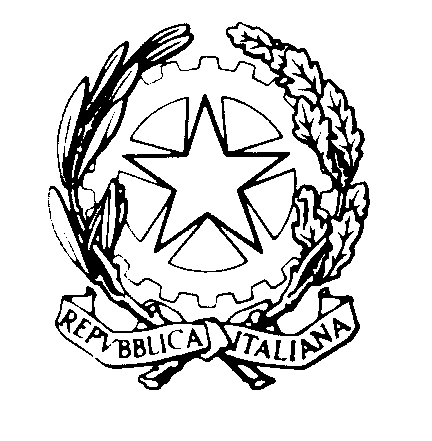 TRIBUNALE DI REGGIO CALABRIASEZIONE DEL DIBATTIMENTO                                                                             Al Segretario del Consiglio dell’Ordine degli Avvocati di Reggio CalabriaOggetto: UDIENZA MONOCRATICA DEL 6.7.2023 – GIUDICE FLAVIO TOVANI – AULA 5Si comunicano le fasce orarie di trattazione dei processi dell’udienza indicata in oggetto per la cortese pubblicazione sul sito istituzionale del C.O.A. (con riserva di comunicare eventuali aggiornamenti e modifiche).Si ringrazia. Reggio Calabria, 23 giugno 2023										Il GiudiceFlavio Tovani n.  ordineoreR.G.N.R. – R.G. Dib.19,20229/17 – 12/23 App.29,30115/23 SIGE39,40348/22 – 1687/”2 410,001422/15 – 2257/19510,203530/20 – 1555/21610,501183/20 – 1732/20711,201249/18 – 2231/18811,50902/15912,00523/18 – 3385/191012,103744/21 – 1658/211112,304278/16 – 1560/171213,004556/18 – 3195/191313,209021/15 – 932/181413,505539/19 – 3365/191514,305050/21 – 516/221616,102883/21 – 1188/221716,30747/22 – 1027/221816,403794/16 – 1113/211916,555348/18 – 1960/20